Obec Tetov, Tetov 22, 533 16 Vápno u Přelouče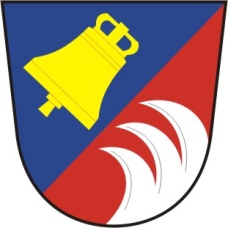 Starostka obce Tetov Vás zve na Zasedání zastupitelstva obce Tetov č. 1/2019, konané dne 28.1. 2018  od 17.00 hod. v zasedací místnosti OÚProgram: Program : 1. Zahájení                   2. Ověření zápisu z minulé schůze OZ                    3. projednání a schválení návrhu rozpočtu na rok 2019                  4. projednání  a schválení střednědobého výhledu obce Tetov 2019-2022                  6. projednání  a schválení cenové nabídky na projekty místních komunikací                  7. rozpočtové opatření č. 4/2018                  8. diskuse, různé                  9. návrh usnesení                  10. závěr                                                                                                   Ivana Rajnetová                                                                                                   Starostka obce Vyvěšeno  :  18.1.2019Sejmuto :      29. 1. 2019